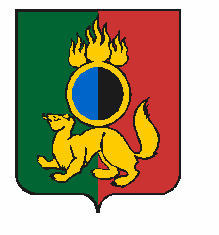 ГЛАВА ГОРОДСКОГО ОКРУГА ПЕРВОУРАЛЬСКПОСТАНОВЛЕНИЕг. ПервоуральскВ соответствии с Федеральным законом от 23 ноября 1995 года № 174-ФЗ «Об экологической экспертизе», Федеральным законом от 10 января 2002 года № 7-ФЗ «Об охране окружающей среды», Федеральным законом от 06 октября 2003 года № 131-ФЗ «Об общих принципах организации местного самоуправления в Российской Федерации», приказом Министерства природных ресурсов и экологии Российской Федерации от                   01 декабря 2020 года № 999 «Об утверждении требований к материалам оценки на окружающую среду» ПОСТАНОВЛЯЮ:1. Провести общественные обсуждения по объекту государственной экологической экспертизы федерального уровня – проекту технической документации побочной продукции Акционерного общества «Первоуральский новотрубный завод», включая предварительные материалы оценки воздействия на окружающую среду:1.1. основание для проведения общественных обсуждений: уведомление о проведении общественных обсуждений, направленное письмом Акционерного общества «Первоуральский новотрубный завод» от 16 января 2023 года № Э82-002; 1.2. наименование заказчика: Акционерное общество «Первоуральский новотрубный завод»; адрес заказчика: 623100, Свердловская область, город Первоуральск, улица Торговая, дом 1, ОГРН 1026601503840, ИНН 6625004271, телефон: 8(3439)27-77-77, info@chelpipegroup.com, контактное лицо: начальник отдела охраны окружающей среды и промышленной санитарии – главный эколог Шакирова Елена Александровна, телефон 8(8442)406116, Elena.Shakirova@chelpipegroup.com;1.3. предмет общественных обсуждений: использование побочной продукции Акционерного общества «Первоуральский новотрубный завод» в качестве рекультивантов;1.4. разработчик (исполнитель работ) проекта технической документации, включая материалы оценки воздействия на окружающую среду – Общество с ограниченной ответственностью «Профессиональный экологический консалтинг», ИНН 7707671750, ОГРН 1087746951160. Адрес местонахождения: 119019, город Москва, улица Новый Арбат, дом 21, офис 1324, тел.: +7 (495) 1183759. info@b2b-environment.ru, контактное лицо: заместитель генерального директора Воротынцев Михаил Владимирович, телефон: 8 (495) 1183759. E-mail: m.vorotyntsev@b2b-env.ru;1.5. форма проведения общественных обсуждений – общественные слушания;1.6. орган, ответственный за организацию и проведение общественных обсуждений: Администрация городского округа Первоуральск, 623109, Россия, Свердловская область, город Первоуральск, улица Ватутина, дом 41;1.7. срок проведения общественных обсуждений: с 1 февраля 2023 года в течение 31 дня;1.8. проект технической документации побочной продукции Акционерного общества «Первоуральский новотрубный завод», включая предварительные материалы оценки воздействия на окружающую среду, доступны на сайтах городского округа Первоуральск, а также исполнителя работ www.b2b-environment.ru. Срок доступности объекта общественных обсуждений с 1 февраля 2023 года в течение 31 дня;1.9. форма предоставления замечаний и предложений – в письменном виде. Срок предоставления замечаний и предложений с 1 февраля 2023 и в течение 10 календарных дней после окончания общественных обсуждений. Замечания и предложения оставляются по адресу: 623109, Россия, Свердловская область, город Первоуральск, улица Ватутина, дом 36, Первоуральское муниципальное бюджетное учреждение «Экологический фонд» в журнале учета замечаний и предложений или высылаются на адрес электронной почты mu_ekofond@prvadm.ru.1.10. дата проведения общественных слушаний – 21 февраля 2023 года в 17:00 в здании Администрации городского округа Первоуральск по адресу: 623109, Россия, Свердловская область, город Первоуральск, улица Ватутина, дом 41, каб.335.2. Разместить уведомление Акционерного общества «Первоуральский новотрубный завод» от 16 января 2023 года № Э82-002 о проведении общественных обсуждений на официальном сайте городского округа Первоуральск.3. Обеспечить доступ к материалам общественных обсуждений на сайте городского округа Первоуральск;4. Материально-техническое, информационное и финансовое обеспечение проведения общественных обсуждений по инициативе заказчика, осуществляется за счет заказчика.5. Разместить настоящее постановление на официальном сайте городского округа Первоуральск.6. Контроль за исполнением настоящего постановления возложить на заместителя Главы Администрации городского округа Первоуральск по жилищно-коммунальному хозяйству, городскому хозяйству и экологии Д.Н. Полякова.23.01.2023№4О проведении общественных обсуждений  по объекту государственной экологической экспертизы федерального уровня – проекту технической документации побочной продукции Акционерного общества «Первоуральский новотрубный завод», включая предварительные материалы оценки воздействия на окружающую средуГлава городского округа Первоуральск    И.В.Кабец